АДМИНИСТРАЦИЯ ЛОГОВСКОГО СЕЛЬСКОГО ПОСЕЛЕНИЯКАЛАЧЁВСКОГО  МУНИЦИПАЛЬНОГО РАЙОНАВОЛГОГРАДСКОЙ  ОБЛАСТИ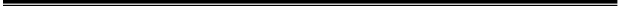 ПОСТАНОВЛЕНИЕот      02 сентября  2019  г. №  62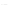 Об утверждении списка невостребованных земельных долейРуководствуясь п.7 ст.21.1 Федерального закона РФ №  101-ФЗ «Об обороте земель сельскохозяйственного назначения» от 24 июля 2002 г., рассмотрев список невостребованных земельных долей, который был размещен в  средствах массой информации газете «Борьба» №94 (14611) от  24. 11.2018 г., в сети «Интернет» на официальном сайте Администрации Логовского сельского поселения Калачевского муниципального района Волгоградской области «admlogovskaya.ru» и на информационных щитах в Логовском сельском поселении и уведомление о проведении общего собрания участников долевой собственности Логовского  сельского поселения, Калачевского муниципального района, Волгоградской области, которое было размещено в средствах массой информации в газете «Борьба» №43 (14664) от 29.05.2019г. и  на информационных щитах в Логовском сельском поселении, земельный участок сельскохозяйственного назначения площадью 1850,94 гектаров пашни, кадастровый  номер 34:09:000000:114,  расположенного на землях Логовского сельского поселения, Калачевского муниципального района,  Волгоградской области» от 10.06.2018 года, руководствуясь п.п.1,2,6,7,8 ст.12.1 Федерального закона РФ №101-ФЗ «Об обороте земель сельскохозяйственного назначения» от 24 июля 2002 г.П О С Т А Н О В Л Я Ю:	1. Утвердить список 91 (девяносто одну) невостребованную долю из земель сельскохозяйственного назначения в границах землепользования на территории Логовского  сельского поселения, Калачевского муниципального района,  Волгоградской области в границах бывшего КДХ «Маяк» согласно прилагаемому списку (приложение № 1), который является неотъемлемой частью настоящего постановления.	2. Исключить из списка лиц невостребованных земельных долей, от которых поступили заявления о вступлении в наследство и дальнейшего оформления долей в собственность, согласно прилагаемому списку (приложение № 2), который является неотъемлемой частью настоящего постановления.	3. Обратиться в Калачевский районный суд Волгоградской области с требованием о признании права муниципальной собственности Логовского  сельского поселения, Калачевского муниципального района, Волгоградской области на земельные доли, признанные в установленном ст.21.1 Федерального закона РФ № 101-ФЗ  «Об обороте земель сельскохозяйственного назначения» от 24 июля 2002 г.  порядке невостребованными.	4. Настоящее постановление вступает в силу со дня его подписания.	5. Контроль за исполнением настоящего постановления оставляю за собой.Глава Логовского сельского   поселения 					    	 		                   А.В. БратухинПриложение № 1к Постановлению администрации Логовского сельского поселения  от 02 сентября  2019 г. № 62
Список невостребованных земельных долей по Логовскому  сельскому поселению Глава Логовского сельского  поселения 					    	 		                   А.В. БратухинПриложение № 2к Постановлению администрации Логовского сельского поселения  от  02 сентября  2019 г. № 62Список  лиц, в отношении которых ведется по заявлению заинтересованных лиц ( по поступившим заявлением в администрацию) ведется оформление земельных долей по Приморскому сельскому поселениюГлава Логовского сельского  поселения 					    	 		                   А.В. Братухин№ п/пФ.И.О Площадь пашни (га)Количество земельных долей1Абдулнафигов Насыр Вагизович, 07.06.1954 г.р.20,3412Абдулнафигов Закир Вагизович,  1954 г.р.20,3413Антонов Владимир Степанович, 04.05.1937 г.р.20,3414Амихалатей Ирина Дмитриевна, 17.08.1959 г.р.20,3415Анисимова Валентина Ивановна, 10.03.1946 г.р.20,3416Аксенова Галина Ивановна, 16.03.1945 г.р.20,3417Александрюк Илья Кузьмич, 02.10.1963 г.р.20,3418Акимова Татьяна Ивановна, 12.03.1958 г.р20,3419Бурцева Галина Викторовна,20,34110Бабичева Таиса Александровна, 28.06.193020,34111Братухина Анна Максимовна, 16.01.1927 г.р.20,34112Бобрикова Прасковья Степановна, 1909 г.р.20,34113Бобрикова Акулина Федоровна, 22.06.1911 г.р20,34114Буров Валерий Владимирович, 26.09.1954 г.р20,34115Барсова Галина Демьяновна, 26.04.1917 г.р. 20,34116Безбабнова Наталья Васильевна, 27.10.1971 г.р20,34117Башаева Асма Ахядовна, 1958 г.р.20,34118Гладков Николай Петрович, 20.01.1931 г.р20,34119Галушкина Анна Геннадьевна, 08.09.1971 г.р.20,34120Гладков Александр Николаевич, 22.09.1967 г.р.20,34121Головлев Максим Харлампьевич, 1912 г.р20,34122Гречко Татьяна Юрьевна, 09.09.1967 г.р.20,34123Голубев Василий Петрович, 29.12.1934 г.р. 20,34124Геркушенко Ирина Николаевна, 03.05.1964 г.р.20,34125Гриценко Елена Акимовна, 28.05.1918 г.р.20,34126Дорн Иван Федорович, 16.06.1962 г.р20,34127Дикополова Елизавета Федоровна, 1919 г.р.20,34128Данилина Екатерина Еремеевна, 14.01 1941 г.р.20,34129Демянова Галина Николаевна, 01.09.1952 г.р20,34130Догадаева Вера Александровна, 30.08.1928 г.р20,34131Даниленко Александр Григорьевич, 09.06.1930 г.р.20,34132Егорова Марфа Герасимовна, 1910 г.р20,34133Ефимова Раиса Мухарьяновна, 28.10.1958 г.р.20,34134Егоров Николай Иванович, 01.03.1953 г.р.20,34135Захарова Роза Фридриховна, 01.12.1955 г.р.20,34136Захаров Владимир Александрович, 18.10.1951 г.р20,34137Зайнутдинов Магомед-Салих Магомедович, 1936 г.р20,34138Иванов Иван Александрович, 07.06.1934 г.р.20,34139Ивакин Илья Макарович, 29.07.1934 г.р.20,34140Иванова Анна Ивановна, 21.11.1924 г.р.20,34141Иванова Анна Ивановна (после Михаила Ивановича), 21.11.1924 г.р20,34142Иванова Анна Сергеевна, 05.07.1928 г.р.20,34143Коротков Александр Александрович, 08.08.1952 г.р.20,34144Короткова Надежда Яковлевна, 06.08.1956 г.р.20,34145Колмыкова Вера Георгиевна, 01.03.1960 г.р.20,34146Курбатова Евдокия Петровна, 1938 г.р.20,34147Кудрявцев Евгений Сергеевич, 01.05.1953 г.р.20,34148Кривошеин Алексей Валерьевич, 1961 г.р20,34149Кагирова Курман Цатаевна, 1964 г.р.20,34150Коньков Владимир Михайлович, 1935 г.р.20,34151Ляпичев Александр Елисеевич, 26.05.1941 г.р.20,34152Лаврентьева Екатерина Георгиевна, 23.12.1924 г.20,34153Лукьянова Анна Ивановна, 07.08.1938 г.р.20,34154Лукьянова Лариса Васильевна, 26.07.1972 г.р.20,34155Латкина Светлана Ивановна, 13.08.1963 г.р.20,34156Линькова Прасковья Михайловна, 1912 г.р.20,34157Манжос Анатолий Николаевич, 21.11.1949 г.р20,34158Миронов Семен Александрович, 15.06.1930 г.р.20,34159Малышев Константин Владимирович, 07.06.1937 г.р.20,34160Мороз Татьяна Владимировна, 09.05.1967 г.р.20,34161Молин Андрей Владимирович, 09.04.1964 г.20,34162Мальцев Александр Федорович, 12.03.1958 г.р.20,34163Мунтян Ольга Анатольевна, 01.09.1957 г.р.20,34164Магиев Руслан Алаудинович, 1959 г.р.20,34165Никуличева Валентина Архиповна, 26.03.192720,34166Островерхов Вячеслав Ильич, 12.05.1962 г.р.20,34167Осипчук Анатолий Петрович, 08.10.1938 г.р.20,34168Павленко Валентина Николаевна, 10.01.1959 г.р.20,34169Попова Раиса Григорьевна, 17.01. 1938 г.р.20,34170Пискова Татьяна Павловна, 08.04.1939 г.р.20,34171Петрова Надежда Владимировна, 07.08.1968 г.р20,34172Постнов Александр Григорьевич, 06.04.1928 г.р.20,34173Павленко Анна Егоровна, 07.02. 1926 г.р.20,34174Поспелова Ольга Николаевна, 07.06.1963 г.р.20,34175Перфилов Николай Иванович, 1966 г.р.20,34176Перфилов Евгений Иванович, 1969 г.р.20,34177Пенский Иван Матвеевич, 1935 г.р.20,34178Рулева Марина Александровна, 31.10.1966 г.р.20,34179Саранова Наталья Николаевна, 24.10.1967 г.р.20,34180Саранов Геннадий Викторович, 20.08.1967 г.р.20,34181Серенко Михаил Павлович, 24.01.1931 г.р20,34182Семенов Алексей Тимофеевич, 14.03.1942 г.р.20,34183Соловьев Александр Иванович, 1935 г.р.20,34184Тулукина Ирина Николаевна, 15.08.1962 г.р.20,34185Тулукин Вениамин Владимирович, 28.05.1957 г.р.20,34186Танкаев Илья Гиланиевич, 1968 г.р.20,34187Уколова Ираида Ивановна, 20.09.1920 г.р.20,34188Шабашов Олег Леонидович, 1963 г.р.20,34189Эльдарханова Даду Токаевна, 1944 г.20,34190Бережнов Владимир Веденеевич, 02.12. 1926 г.р.20,34191Барсова Евдокия Ивановна, 30.06.1907 г. р.20,341Итого:1850,9491№ п/пФ.И.О Площадь пашни (га)Количество земельных долей1 Бобрикова Нина Егоровна19.04.1938 г.р.20,3412Бережнова Акулина Ивановна 1932 г.р.20,3413Бобриков Виктор Николаевич 10.04.20152 г.р.20,3414Герасименко Юрий Михайлович 24.11.1935 г.р.20,3415Димитров Николай Владимирович 04.11.1956 г.р.20,3416Задорожный Дмитрий Николаевич, 13.08.1964 г.р.20,3417Лукина Татьяна Александровна, 01.02.1934 г.р.20,3418Латкина Светлана Ивановна, 13.08.1963 г.р20,3419Лиджиев Очир Шотаевич, 1932 г.р20,34110Медведева Евгения Прокопьевна, 1942 г.20,34111Сухова Валентина Ивановна, 1950 г.р20,34112Шабашов Олег Леонидович, 1963 г.р.20,34113Анисимов Борис Иванович, 24.06.1947 г.р.20,34114Арнаутов Сергей Николаевич, 17.01.1969 г.р20,34115Быков Александр Григорьевич, 10.05.1938 г.р. 20,34116Бобриков Владимир Александрович, 25.01.1933 г.р.20,34117Данилин Леонид Никитович, 05.01.1934 г.р.20,34118Догадин Иван Анатольевич, 01.02.1964 г.р. 20,34119Елизарова Елена Тимофеевна, 22.05.1917 г.р.20,34120Хрустев Николай Трофимович, 25.04.1928 г.р.20,34121Чебакова Фетинья Макеевна, 02.04.1928 г.р.20,34122Тотменина Надежда Арсентьевна, 1941 г.р.20,34123Мусалаев Жамалды Тайсунович, 1930 г.р.20,34124Мусалаева Рубика Можиевна, 1935 г.р.20,34125Мутаев Шамса Шединович, 1961 г.р20,34126Матвеев Халад Майрабекович, 1966 г.р.20,34127Матвеев Мустах Майрбекович, 1967 г.р20,34128Матаев Майрбек  Саид Магомедович, 1940 г.р.20,34129Магиев Руслан Алаудинович, 1959 г.р.20,34130Магиев Таимирза Алаудинович, 1953 г.р.20,34131Силантьев Николай Иванович 04.09.1930 г.р.20,34132Танкаев Гилани Танкаевич 1943 г.р.20,34133Эльдарханова Даду Тонкаевна 1944 г.р.20,341ИТОГО ИТОГО 671,2233